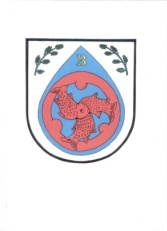 URZĄD GMINY BIERZWNIKul. Kopernika 2, 73-240 Bierzwniktel.: 957680130, fax: 957680111, e-mail:  urzad@bierzwnik.plNr:0143-KI-84Wersja: 01KARTA INFORMACYJNANr:0143-KI-84Wersja: 01SprawaWydawanie zaświadczenia  z Rejestru Dowodów OsobistychPodstawa prawna•Ustawa z dnia 14 czerwca 1960 r. Kodeks postępowania administracyjnego      ( t. j. Dz. U .z 2013 r. poz. 267)• Ustawa z dnia 16 listopada 2006 r. o opłacie skarbowej ( t. j. Dz. U. z 2014 r. poz. 1628)•Ustawa z dnia 6 sierpnia 2010 r. o dowodach osobistych ( t. j. Dz. U. z 2010 r Nr 167, poz. 1134 z późń. zmianami),•Ustawa z dnia 17 lutego 2005 r. o informatyzacji działalności podmiotów realizujących zadania publiczne ( t. j. Dz. U. z 2014 r. poz. 1114 ). Miejsce załatwienia sprawyUrząd Gminy Bierzwnikpok. Nr 2Jednostka odpowiedzialnaStanowisko do spraw ewidencji ludności i dowodów osobistych.Danuta Banaśtel. 784369495, e-mail: usc@bierzwnik.plWymagane dokumenty1. Wypełniony wniosek o wydanie zaświadczenia z Rejestru Dowodów Osobistych ( druk załącznik Nr 1)2. Do wglądu:
• dowód osobisty,OpłatyOpłata za wydanie zaświadczenia  - 17,00 zł.Wpłat z tytułu opłaty skarbowej można dokonywać w kasie Urzędu Gminy lub na rachunek bankowy Urzędu Gminy Bierzwnik Nr konta:86 8355 0009 0019 3584 2000 0006.Termin załatwienia sprawyWydanie zaświadczenia w terminie 7 dni.Tryb odwoławczyZażalenie na postanowienie o odmowie wydania zaświadczenia o treści żądanej przez wnioskodawcę lub odmowie wydania zaświadczenia wnosi się do Wojewody Zachodniopomorskiego, za pośrednictwem organu, który wydał postanowienie,  w terminie 7  dni od dnia doręczenia postanowienia stronie.Uwagi Bez uwag.Dokumenty do pobraniaWniosek o wydanie zaświadczenia